В соответствии с Указом Главы Республики Башкортостан
от 22 февраля 2022 года № УГ-78 «О повышении денежного вознаграждения лиц, замещающих государственные должности Республики Башкортостан, и денежного содержания государственных гражданских служащих Республики Башкортостан», с постановлением Правительства Республики Башкортостан от 30 марта 2022 года №123 «О повышении оплаты труда работников, осуществляющих техническое обеспечение деятельности государственных органов Республики Башкортостан, а также работников отдельных государственных учреждений Республики Башкортостан» и усиления социальной защищенности работников, осуществляющих техническое обеспечение деятельности органов местного самоуправления сельского поселения Серафимовский сельсовет муниципального района Туймазинский район Республики Башкортостан, п о с т а н о в л я ю:1.Внести в Положение о фонде оплаты труда, условиях материального стимулирования, установления надбавок, доплат работников, занимающих должности и профессии, не отнесенные к должностям муниципальной службы, и осуществляющих техническое обеспечение деятельности Администрации сельского поселения Серафимовский сельсовет муниципального района Туймазинский район Республики Башкортостан (далее – Положение), утвержденное постановлением главы сельского поселения Серафимовский сельсовет муниципального района Туймазинский район РБ от 18.10.2018 №107, следующие изменения:1.1. Приложение №1 к Положению изложить в новой редакции.2. Контроль за исполнением настоящего постановления оставляю за собой.Глава сельского поселения			А.Н.НелюбинПриложение № 1к постановлению главы сельского поселения Серафимовский сельсовет муниципального района Туймазинский район Республики Башкортостанот ___ ____________ 2022 года № _______РАЗМЕРЫДОЛЖНОСТНЫХ ОКЛАДОВ (МЕСЯЧНЫХ ТАРИФНЫХ СТАВОК) РАБОТНИКОВ,ЗАНИМАЮЩИХ ДОЛЖНОСТИ И ПРОФЕССИИ, НЕ ОТНЕСЕННЫЕК ДОЛЖНОСТЯМ МУНИЦИПАЛЬНОЙ СЛУЖБЫ, И ОСУЩЕСТВЛЯЮЩИХТЕХНИЧЕСКОЕ ОБЕСПЕЧЕНИЕ ДЕЯТЕЛЬНОСТИ АДМИНИСТРАЦИИ И АППАРТА СОВЕТА МУНИЦИПАЛЬНОГО РАЙОНА ТУЙМАЗИНСКИЙ РАЙОНРЕСПУБЛИКИ БАШКОРТОСТАНБАШКОРТОСТАН РЕСПУБЛИКАЋЫТуймазы районымуниципаль районыныңСерафимовка ауыл советыауыл биләмәhе хакимиәте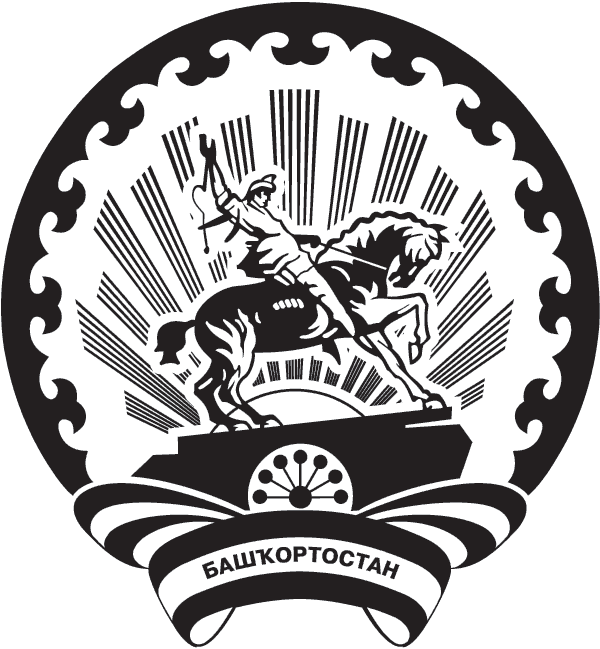 Администрация сельского поселения Серафимовский сельсоветмуниципального района Туймазинский районРЕСПУБЛИКИ БАШКОРТОСТАНКАРАРПОСТАНОВЛЕНИЕ      14     апреля                  2022              №41            14     апреля                  2022О внесении изменений в Положение о фонде оплаты труда, условиях материального стимулирования, установления надбавок, доплат работников, занимающих должности и профессии, не отнесенные к должностям муниципальной службы, и осуществляющих техническое обеспечение деятельности Администрации сельского поселения Серафимовский сельсовет муниципального района Туймазинский район Республики БашкортостанНаименование должности (профессии)Должностной оклад (месячная тарифная ставка), руб.Рабочие и водителиРабочие и водителиВодитель автомобиля 4558Уборщик служебных помещений4233